11th INTERNATIONAL TEXTILE, CLOTHING & DESIGN CONFERENCE 2024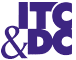 October 6th to October 9th, 2024Pre-Registration formFirst name:Surname:  Prof.          Ph.D.          M.Sc.            B.Sc.                               Ms         Mr  Prof.          Ph.D.          M.Sc.            B.Sc.                               Ms         Mr  Prof.          Ph.D.          M.Sc.            B.Sc.                               Ms         Mr  Prof.          Ph.D.          M.Sc.            B.Sc.                               Ms         MrOrganisation:Address (Street, ZIP Code, City, Country):Phone:Fax:E-mail:I wish to submit a paper as:     oral presentation                poster presentationI wish to submit a paper as:     oral presentation                poster presentationI wish to submit a paper as:     oral presentation                poster presentationI wish to submit a paper as:     oral presentation                poster presentationProvisional title of the paper:Co-author(s):In the section:  A              B              C              D              E               F  A              B              C              D              E               F  A              B              C              D              E               FOne page abstract (max. 300 words) should be send before March 22nd, 2024One page abstract (max. 300 words) should be send before March 22nd, 2024One page abstract (max. 300 words) should be send before March 22nd, 2024One page abstract (max. 300 words) should be send before March 22nd, 2024Please complete and return this pre-registration form as soon as possible by mail, fax or E-mail to ensure you receive future information. Address for correspondence and other information about 11th ITC&DC 2024:University of ZagrebFaculty of Textile TechnologyPrilaz baruna Filipovića 28aHR-10 000 Phone: ++385 1 37 12 542Phone/Fax. ++ 385 1 37 12 535E-mail: itcdc@ttf.hrURL http://itcdc.ttf.unizg.hrPlease inform your colleagues and friends about the 11th ITC&DC 2024 and us about them. Use E-mail: itcdc@ttf.unizg.hr. Thanks for collaborations.Please complete and return this pre-registration form as soon as possible by mail, fax or E-mail to ensure you receive future information. Address for correspondence and other information about 11th ITC&DC 2024:University of ZagrebFaculty of Textile TechnologyPrilaz baruna Filipovića 28aHR-10 000 Phone: ++385 1 37 12 542Phone/Fax. ++ 385 1 37 12 535E-mail: itcdc@ttf.hrURL http://itcdc.ttf.unizg.hrPlease inform your colleagues and friends about the 11th ITC&DC 2024 and us about them. Use E-mail: itcdc@ttf.unizg.hr. Thanks for collaborations.Please complete and return this pre-registration form as soon as possible by mail, fax or E-mail to ensure you receive future information. Address for correspondence and other information about 11th ITC&DC 2024:University of ZagrebFaculty of Textile TechnologyPrilaz baruna Filipovića 28aHR-10 000 Phone: ++385 1 37 12 542Phone/Fax. ++ 385 1 37 12 535E-mail: itcdc@ttf.hrURL http://itcdc.ttf.unizg.hrPlease inform your colleagues and friends about the 11th ITC&DC 2024 and us about them. Use E-mail: itcdc@ttf.unizg.hr. Thanks for collaborations.Please complete and return this pre-registration form as soon as possible by mail, fax or E-mail to ensure you receive future information. Address for correspondence and other information about 11th ITC&DC 2024:University of ZagrebFaculty of Textile TechnologyPrilaz baruna Filipovića 28aHR-10 000 Phone: ++385 1 37 12 542Phone/Fax. ++ 385 1 37 12 535E-mail: itcdc@ttf.hrURL http://itcdc.ttf.unizg.hrPlease inform your colleagues and friends about the 11th ITC&DC 2024 and us about them. Use E-mail: itcdc@ttf.unizg.hr. Thanks for collaborations.